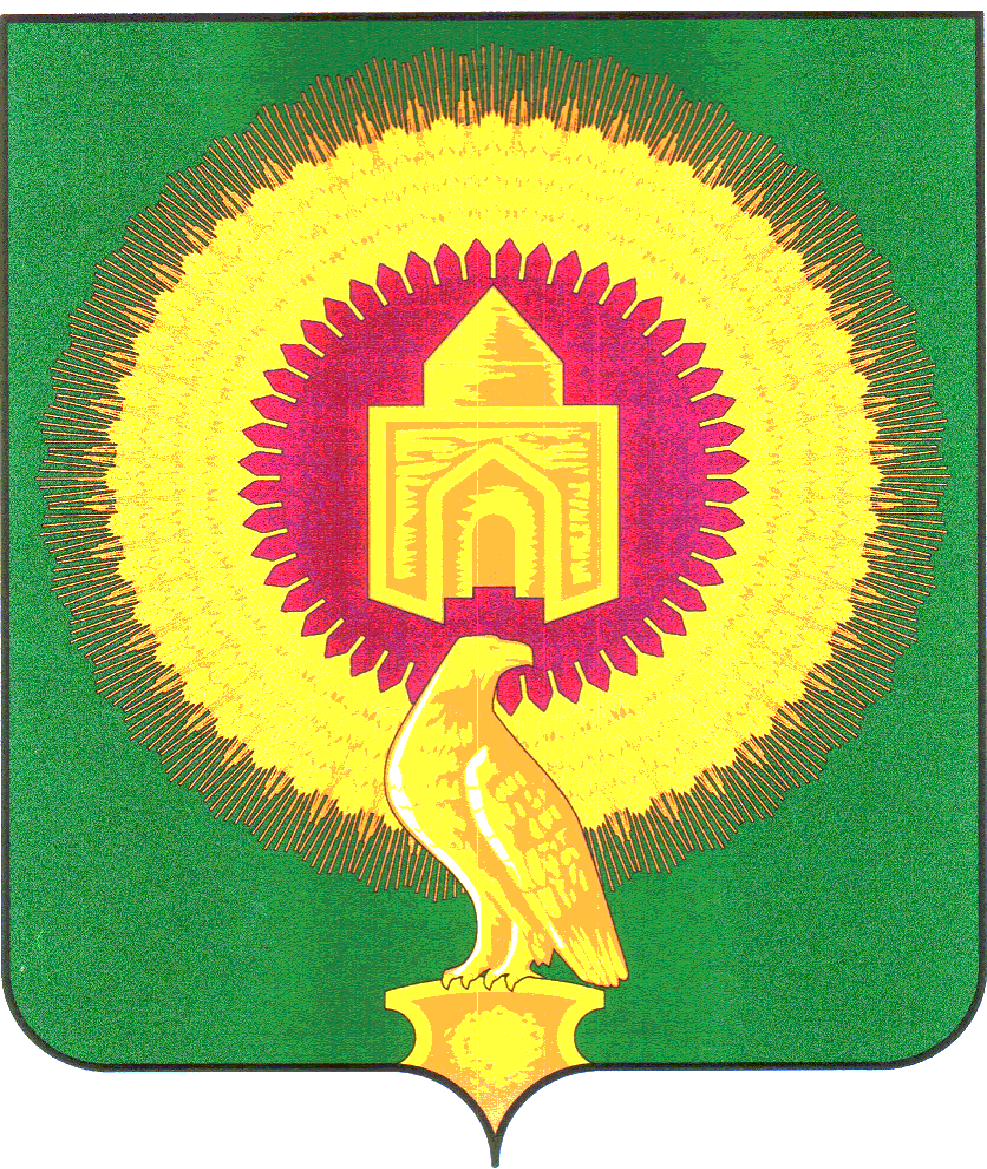 СОВЕТ ДЕПУТАТОВАЯТСКОГО СЕЛЬСКОГО ПОСЕЛЕНИЯВАРНЕНСКОГО МУНИЦИПАЛЬНОГО РАЙОНАЧЕЛЯБИНСКОЙ ОБЛАСТИ                                РЕШЕНИЕот 04 апреля 2016 года                             п. Арчаглы-Аят                                 № 15«Об утверждении «Методики расчёта арендной платы за использование  земельных  участков,находящееся  в собственности Аятского сельского поселения»В соответствии с «Земельным кодексом РФ № 136ФЗ от 25 октября 2001г.,статьи 19,22,66,68,руководствуясь ФЗ №101-ФЗ от 24.07.2002г. « Об обороте земель сельскохозяйственного назначения » и руководствуясь постановлением правительства Челябинской области от 17 августа 2011г  284-П « Об утверждении результатов государственной кадастровой оценки земель населенных пунктов Челябинской области» Совет депутатов Аятского сельского поселения  РЕШИЛ:1.Утвердить методику расчета арендной платы за земельные участки, находящиеся в собственности поселения ( методика прилагается), ставки и коэффициенты арендной платы.      2. Настоящее  решение вступает силу  с 01 апреля 2016 года. Глава Аятского сельского поселения:_______________________Лосенков А.А._                                                                                             Приложение №1 к                                                                                                  решению совета депутатов №  15                                                                                             от 04 апреля 2016 г                 Методика расчёта арендной платы за земельные участки, находящиеся в собственности Аятского  сельского поселения1. Ап-Скад. х Сап  х К1 х К2 х К3, где   Ап – размер арендной платы в год,   Скад.- кадастровая стоимость арендуемого земельного участка,   Сап – ставка арендной платы в зависимости от категории земель и вида использования           земельного  участка     (в процентах),    К1 –коэффициент, учитывающий вид деятельности арендатора,    К2 –коэффициент, учитывающий особенности расположения земельного участка в    муниципальном районе,    К3 –коэффициент, учитывающий категорию  арендатора.2. Ставка арендной платы в зависимости от категории земель принимаются равными:    0,3% отнесённым к землям сельскохозяйственного назначения и используются  для     -сельскохозяйственного производства;    - на земельные участки , занятые зданиями, строениями и сооружениями  для переработки сельскохозяйственной продукции, хранении зерна;    - занятым жилищным фондом ;    -  занятых объектами инженерной инфраструктуры;    - предоставленных  гражданам для ведения ЛПХ,     -занятых  объектами образования, здравоохранения , спорта ,    0,4% в отношении земельных участков, предоставленных для разработки карьеров,    нарушенных земель и подлежащих рекультивации,    1,5% на земельные  участки, предназначенные для  размещения объектов бытового      обслуживания,    3% на земельные участки под объекты торговли ,питания ,гостиниц, административных    и офисных зданий,    2% на земельные участки, занятые зданиями , строениями, сооружениями для     Производственных(промышленных) целей сбыта заготовок иных земельных участков,3. Коэффициент К1 имеет значение  1,4  на земельные участки для арендаторов,    осуществляющих следующие виды  деятельности:    - производство, переработка и хранение сельскохозяйственной продукции- 1,4;    - добыча ископаемых- 2,5;    - торговля , строительство, бытовое обслуживание, питание – 2,8;      - деятельность по обслуживанию ЖКХ, связи , прочие виды деятельности - 2,0.    Для арендаторов , физических лиц , которым  земельные участки предоставлены для      Личных , семейных, домашних и иных нужд , не  связанных с осуществлением     предпринимательской  деятельности , применяется К1,имеющий значение 1.4. Коэффициент К2, учитывающий  особенности  расположения   земельного  участкаимеет  значение 1 5. Коэффициент К3, учитывающий категорию  арендатора имеют значение 1.